ZADANIE 2 OZNAKI WIOSNYLIST OD PANI WIOSNYKochane Dzieci!Tak bardzo się cieszę, że mogłam do Was napisać. Witam Was ciepłym, pogodnym słonkiem, śpiewem ptaków, klekotem boćków, wesołym rechotem żab i ciepłym oddechem wietrzyka. Czeka mnie dużo pracy, by widać mnie było  wokoło, dlatego myślę, że mi pomożecie. Przygotowałam dla Was ciekawe zadania, które  sprawdzą, co o mnie już wiecie. Życzę miłej zabawy i powodzenia… A kiedy wyjdziecie na spacer, miejcie uszy i oczy otwarte.PTAKI PRZYLATUJĄCE WIOSNĄ DO POLSKI- ZAGADKI1. Nogi ma czerwone, cienkie jak patyki,A po nasze żabki przybył aż z Afryki. (bocian)2.Ten ptaszek, choć tak malutki,Wielkie na niebie czyni kółka, A nazywa się ……….. (jaskółka)3. Śpiewa wysoko piosenki do słonka,Głos ma podobny do drżenia dzwonka. (skowronek)4. Siedzi sobie na bukuWoła kuku, kuku. (kukułka)5. Wraca do budki lęgowej na drzewieI czeka z radością na panią szpakową. (szpak)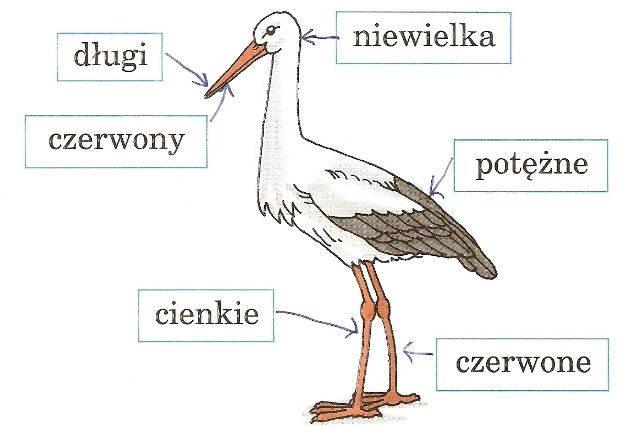 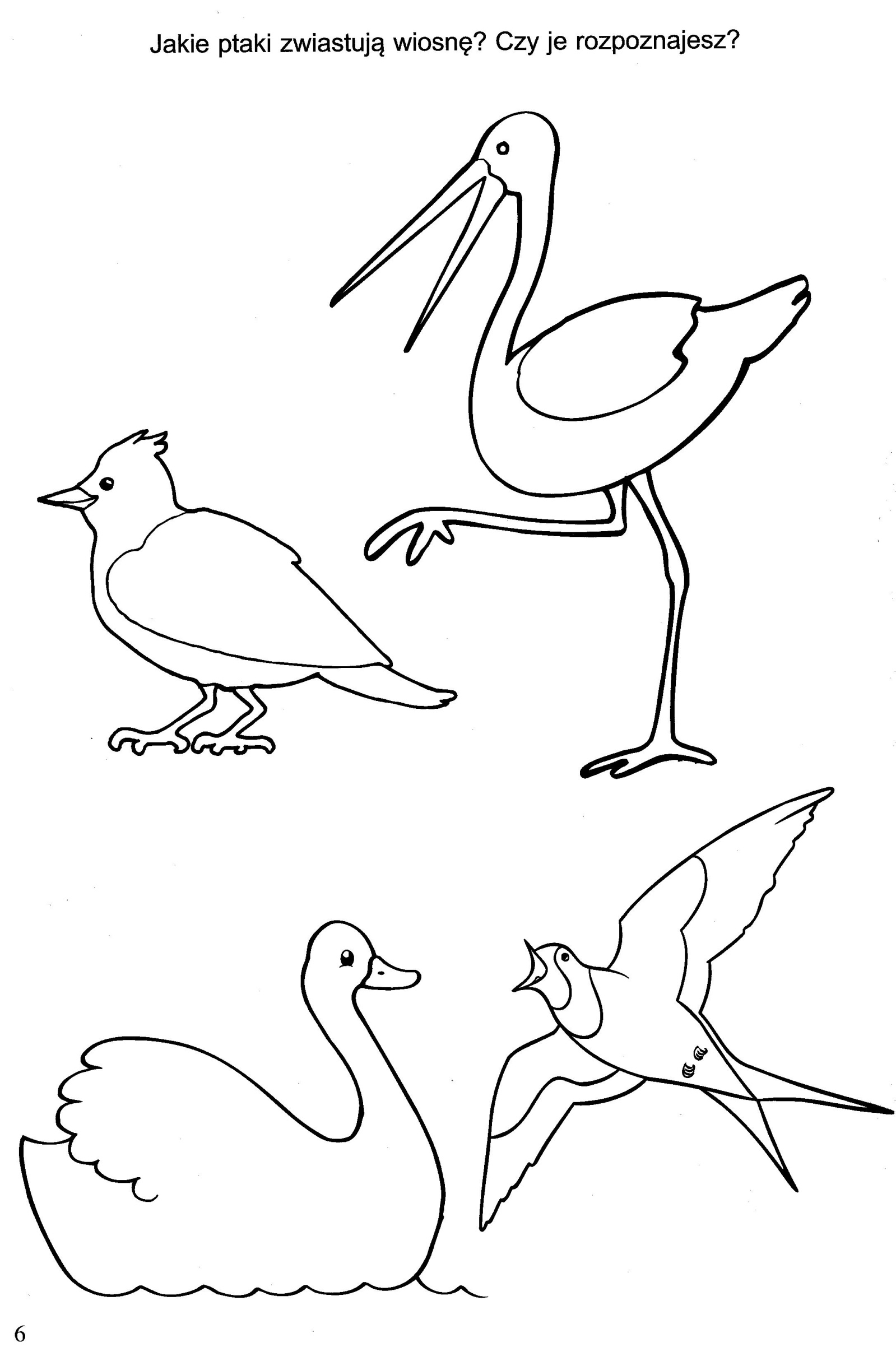 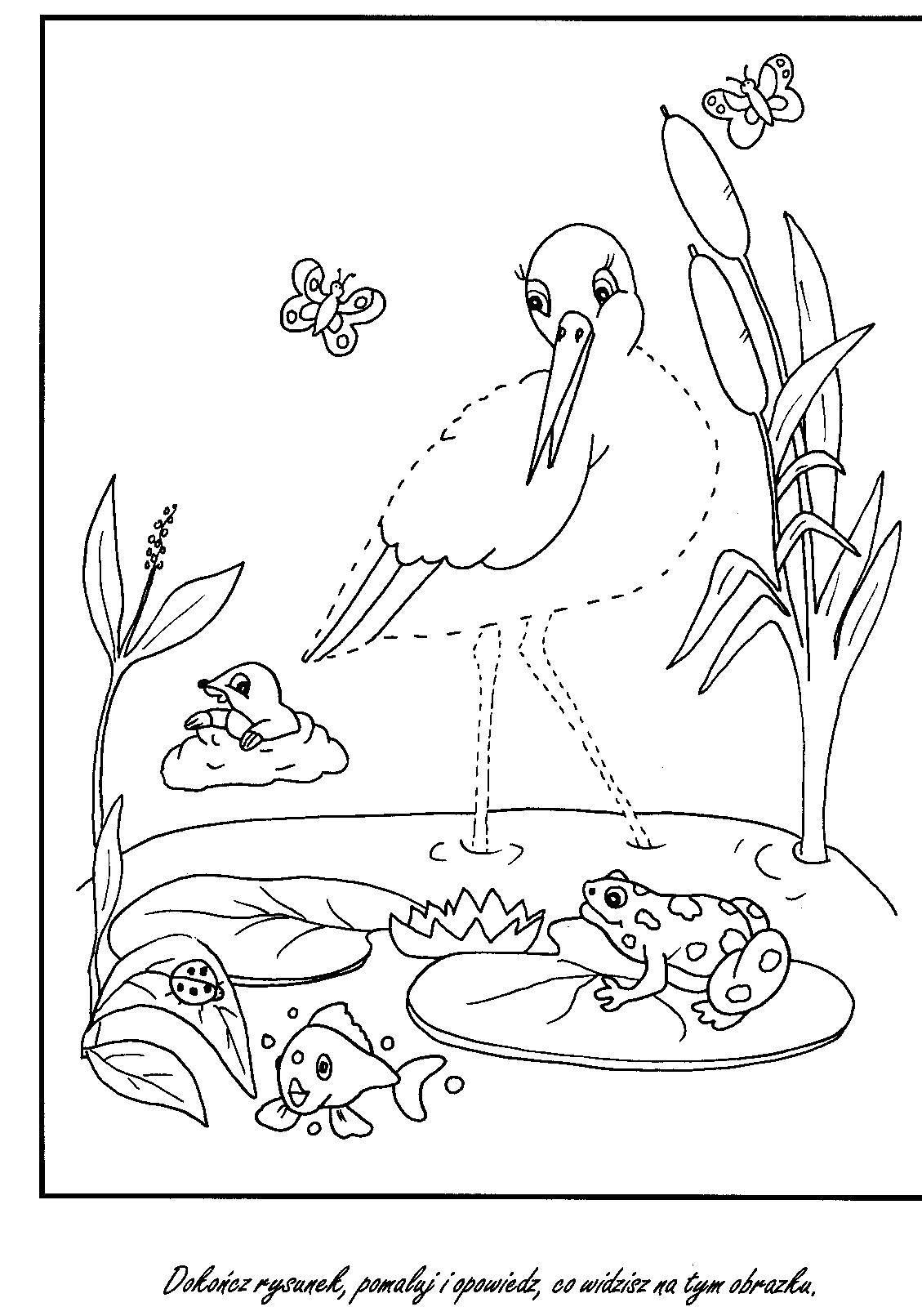 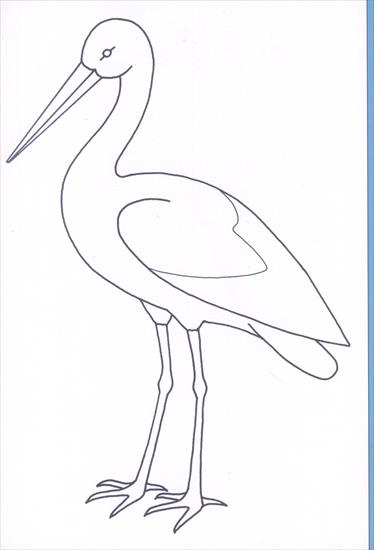 PRZYKŁADOWE PRACE PLASTYCZNO- TECHNICZNE  "BOCIAN"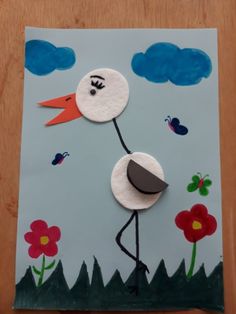 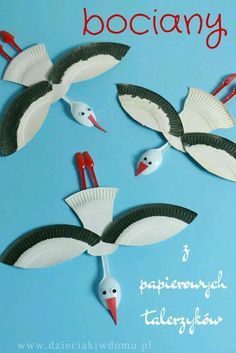 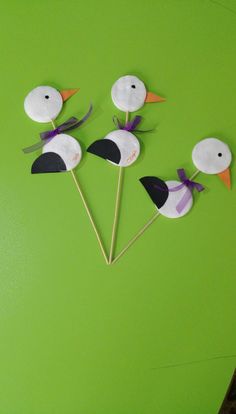 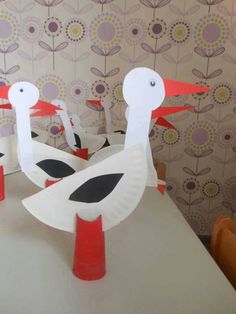 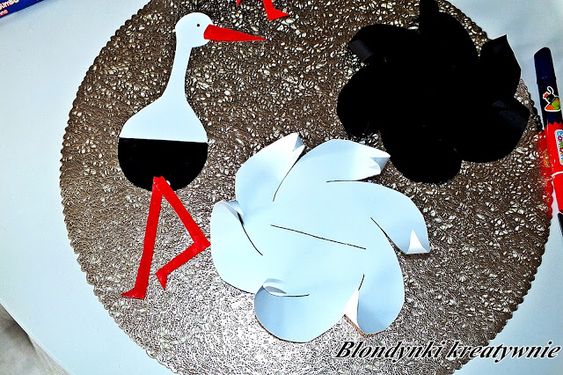 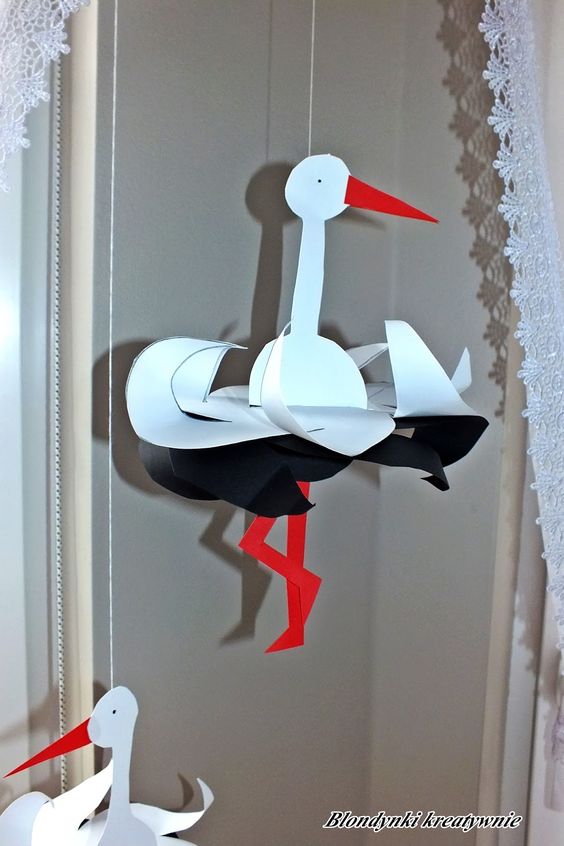 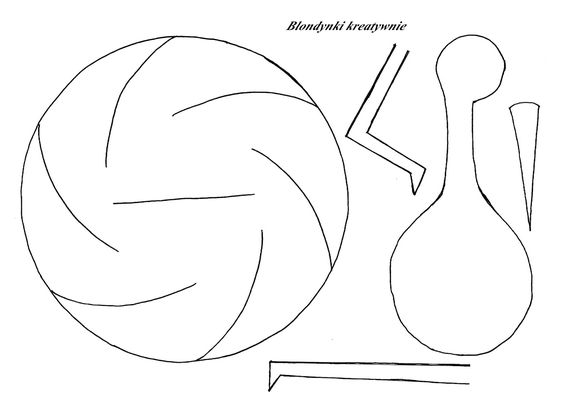 Temat: Stymulacja przedsionkowa, usprawnianie  koordynacji ruchowej i reakcji równoważnych.Zadania: Dziecko wykonuje polecenia rodzica poprzez naśladownictwo.Maszerowanie ze zmianą tempa z unoszeniem kolan do góry, poruszanie nogami przykrytymi poduchami, położenie się na plecach, przeturlanie się na brzuch.Chodzenie po wycieraczkach/powierzchniach o różnych fakturach.
Rodzic wrzuca do miski piłki, klocki, np.woreczki. Zadaniem dziecka jest przejście po wycieraczkach/powierzchniach i posegregowanie przedmiotów do odpowiadających im pojemników. Ćwiczenia dotykowe poprzez masaże ciała. Dziecko leży na brzuchu, rodzic masuje nazywane po kolei części i strony ciała.Turlanie po dywanie. Dziecka wykonuje ruchy turlania z jednoczesnym zatrzymaniem się na słowo”stop” złapaniem piłki i odepchnięciem w stronę rodzica./ pomoc drugiego rodzica mile widziana/Liczba powtórzeń poszczególnych ćwiczeń: 5-8razy / zwracanie uwagi na możliwości psychofizyczne dziecka /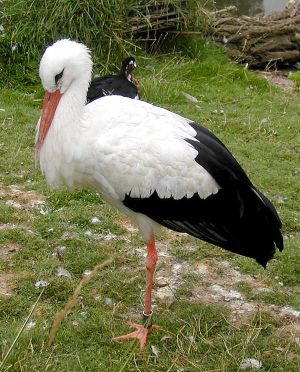 BOCIAN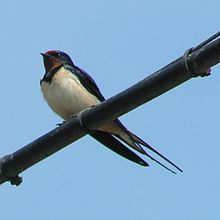 JASKÓŁKA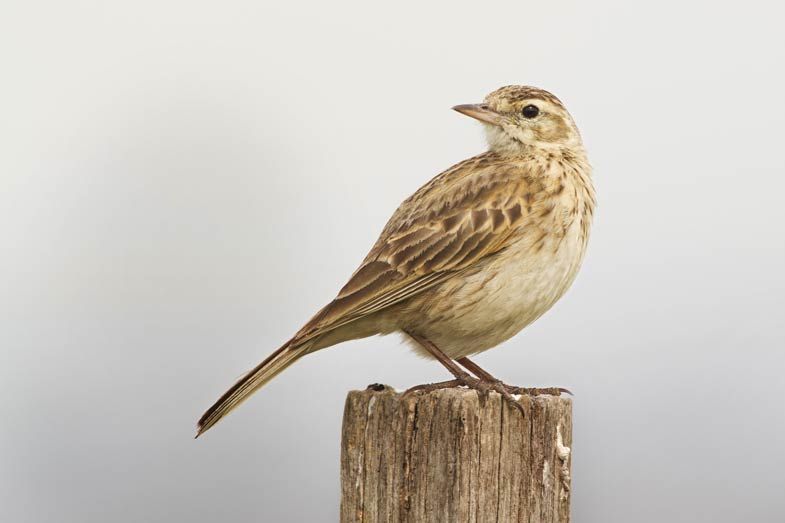 SKOWRONEK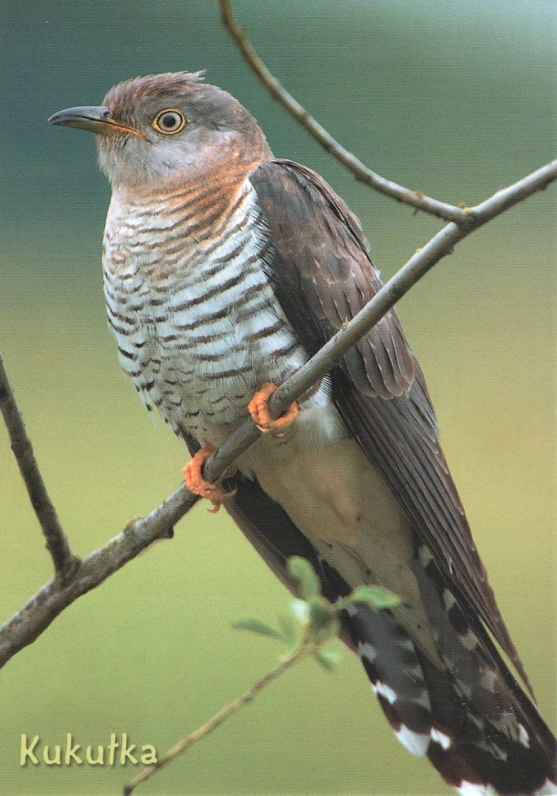 KUKUŁKA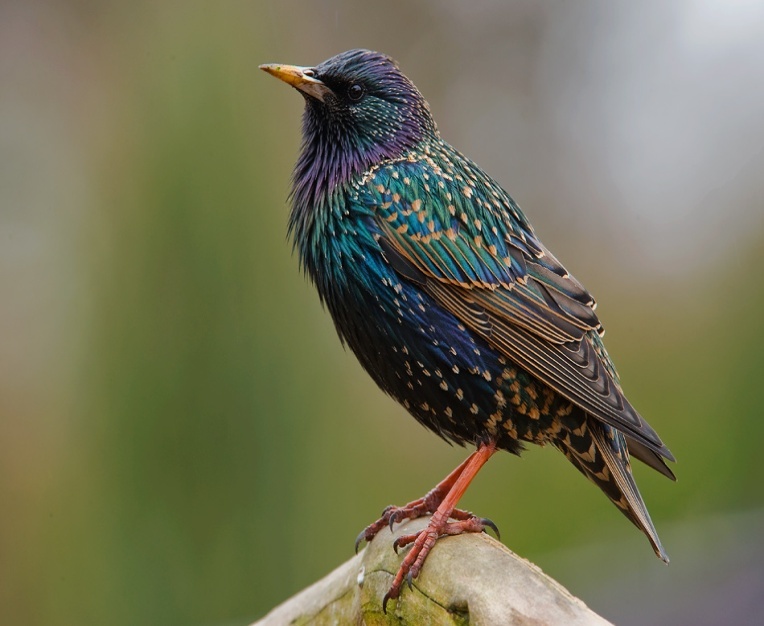 SZPAK